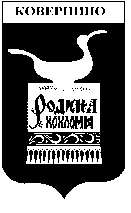 Администрация Ковернинского муниципального района Нижегородской областиР А С П О Р Я Ж Е Н И ЕВ целях реализации распоряжения правительства Нижегородской области от 15 июня 2006 года № 421-р «О целевой контрактной подготовке специалистов для работы в органах государственной власти и органах местного самоуправления», на основании Положения о порядке конкурсного отбора претендентов на получение целевых направлений на обучение за счет средств федерального бюджета в высшие учебные заведения Нижегородской области, утвержденного постановлением Администрации Ковернинского муниципального района Нижегородской области от 28.04.2017 № 271:1. Объявить о проведении конкурса по отбору претендентов для целевой контрактной подготовки 24 мая 2017 года в 10.00 в конференц-зале Администрации района по адресу: р.п. Ковернино, ул. К.Маркса, д. 4.2. Настоящее распоряжение подлежит официальному опубликованию в районной газете «Ковернинские новости».Глава Администрации	                    	  		                             О.П. ШмелевСОГЛАСОВАНОУправляющий делами Администрации				Т.Г. РазуваеваЗав.орг.-прав.отделом		        	  	                             	С.В. НекрасоваОтпечатано 6 экз.:в дело – 4Разуваева Т.Г. – 1ОПО -1Некрасова С.В.2-28-35      05.05.2017                                                №  149-рО проведении конкурса по отбору претендентов для целевой контрактной подготовки